	В соответствии с федеральными законами от 06.10.2003 № 131-Ф3 «Об общих принципах организации местного самоуправления в Российской Федерации», от 02.03.2007 № 25-ФЗ «О муниципальной службе в Российской Федерации», от 25.12.2008 № 273-ФЗ «О противодействии коррупции», руководствуясь Уставом Дальнереченского городского округа, Дума Дальнереченского городского округа РЕШИЛА:1. Внести в решение Думы Дальнереченского городского округа 30.08.2022 № 97 «Об утверждении Кодекса этики и служебного поведения муниципальных служащих Дальнереченского городского округа» (далее -  Решение) следующие изменения и дополнения:1.1. в преамбуле Решения слова «В соответствии с Федеральным законам» заменить словами «В соответствии с федеральными законами»;1.2. в преамбуле решения слова «с Федеральным законом» и ссылку на Закон Приморского края от 29.04.2019 № 483-КЗ «О внесении изменений в Закон Приморского края «Кодекс этики и служебного поведения государственных служащих Приморского края»  исключить;                                      1.3. в приложении к Решению  (далее - Приложение) в наименовании  Приложения слова «в органах местного самоуправления» исключить;1.4. в абзаце первом раздела 1 Приложения слова «представляет собой свод общих принципов профессиональной служебной этики и основных правил служебного поведения лиц» заменить словами «представляет собой свод общих принципов профессиональной этики и основных правил служебного поведения и поведения во внеслужебное время лиц»;1.5. в абзаце втором раздела 1 Приложения слова «содействие укреплению авторитета органов  местного самоуправления Дальнереченского городского округа, повышения уровня  доверия населения  к ним граждан и организаций» заменить словами «содействие укреплению авторитета органов местного самоуправления Дальнереченского городского округа и повышения уровня доверия к ним граждан и организаций»;1.6. подпункт «е» пункта 2.2 раздела 2 Приложения после слов «представителя нанимателя» дополнить словом «(работодателя)»;1.7. абзац первый пункта 5.3 раздела 5 Приложения после слов «представителя нанимателя» дополнить словом «(работодателя)»;1.8. в абзаце первом пункта 5.3 раздела 5 Приложения слова «Российской Федерации» исключить;1.9.  в пункте 5.5 раздела 5 Приложения слово «воздержаться» заменить словом «воздерживаться».2. Настоящее решение подлежит обнародованию.Настоящее решение вступает в силу со дня его обнародования.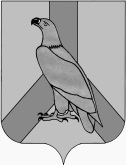 ДУМА ДАЛЬНЕРЕЧЕНСКОГОГОРОДСКОГО ОКРУГАПРИМОРСКОГО КРАЯРЕШЕНИЕДУМА ДАЛЬНЕРЕЧЕНСКОГОГОРОДСКОГО ОКРУГАПРИМОРСКОГО КРАЯРЕШЕНИЕДУМА ДАЛЬНЕРЕЧЕНСКОГОГОРОДСКОГО ОКРУГАПРИМОРСКОГО КРАЯРЕШЕНИЕ22 декабря 2022  г.г. Дальнереченск                   № 131О внесении изменений и дополнений в решение Думы Дальнереченского городского округа от 30.08.2022 № 97 «Об утверждении Кодекса этики и служебного поведения муниципальных служащих Дальнереченского городского округа»И. о. главы Дальнереченскогогородского округа                                Н.А. Ахметжанова